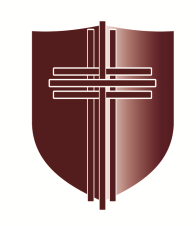 Katolicka Szkoła Podstawowa im. Bł. ks. Jerzego Popiełuszki w Siedlcachul. Sokołowska 172, 08-119 Siedlce, tel. 25 753 30 84, e-mail: sekretariat@kspig.pl , www.kspig.pl ______________________________________________________________________________________________________________									Siedlce, ……………………….Podanie o przyjęciedo Katolickiej Szkoły Podstawowej im. Bł. Ks. Jerzego Popiełuszki w Siedlcach w roku szkolnym………………………...……. do klasy…………………….Dane osobowe ucznia:Nazwisko:………………………………………………….…………………………….…………………………..….…Imiona:    ………………………………………………….……………………………………………………………….Data i miejsce urodzenia: ……………..……………………………………………………………..…………….Miejsce zamieszkania dziecka: …………………………………………………………………………………..Miejsce zameldowania dziecka: ……………………………………………………..……………….…………..Dane o macierzystej szkole obwodowej (szkoła, do której dziecko powinno chodzić wg kryterium miejsca zamieszkania) Pełna nazwa:   …………………………………………………………………………..…..……………………………. Adres:   ……………………………………………………………………………………………………….…………..….Czy dziecko posiada orzeczenie o potrzebie kształcenia specjalnego, wskazanie wczesnego wspomagania rozwoju, opinię poradni psychologiczno - pedagogicznej lub orzeczenie o niepełnosprawności? TAK/NIE *. Jeśli tak, to jakie? ………………………………………………………………………………………………………………………………Dane rodziców / opiekunów prawnychImię i nazwisko matki/opiekunki prawnej:  ..………………………………….…………………………….Adres zamieszkania:  ………………………………………………………..………………………..………………..Adres zameldowania:  …………………………………………………………………………..…………………….Nr telefonu, adres e-mail:   .....……………………………………………..………………………………………..Imię i nazwisko ojca/opiekuna prawnego: ………………….……………………………………………….Adres zamieszkania:  …………………………..…………..…………………………………………………………..Adres zameldowania:  ………………………………………………………………………………………………….Nr telefonu, adres e-mail:   …………………………………………………………………………………………..Informacje uzupełniające Czy dziecko posiada rodzeństwo w Katolickiej Szkole Podstawowej w Siedlcach? TAK/NIE *Do jakiego przedszkola/oddziału przedszkolnego dziecko uczęszczało? (pełna nazwa i adres) – dotyczy kandydatów do klasy I …………………………………………………………………………………………………………………………………………………………………………………………………………………………………………………………………………Czy dziecko uczęszcza na zajęcia dodatkowe? (proszę podać rodzaj, miejsce, zainteresowania dziecka, ewentualne osiągnięcia)………………………………………………………………………………………………………………………………………………………………………………………………………………………………………………………………………………………………………………………………………………………………………………………………………………………………………………………………………….……………………………………………………………………………………………………………………………………………………………………………………………………………Krótka charakterystyka dziecka: ………………………………………………………………………………………………………………..…………………. …………………………………………………………………………………………………………………………………………………………………………………………………………………………………………………………………………………………………………………………………………………………………………………………………………………………………………………………………………………………………………………………………………………………………………………………………………………………………………………………………………………………………………………………………………………………………………………………………………………………………………………………………………………………………………………………………………………………………………………………………………………………………………………………………………………………………………Jakie są Państwa oczekiwania wobec szkoły? ..........................................................................................………………………………………………………………………………………………………………………………………………………………………………………………………………………………………………………………………………………………………………………………………………………………………………………………………………………………………………………………………….…………………………………………………..…………………………………………………………………………………………………………………………………………………………Proszę o uzasadnienie motywów wyboru szkoły katolickiej dla Państwa dziecka: ………………………………………………………………………………………………………………………………………………………………………………………………………………………………………………………………………………………………………………………………………………………………………………………………………………………………………………………………………….………………………………………………………………………………………………………………………………………………………………………………………………………………………………………………………………………………………………………………………………………………………………………………………………………………………………………………………………………………………………………………………………………………….…………………………………………………………………………………………………………………………………………………………………………………………………………………………………………………………………………………………………………………………………………………Oświadczam, że zapoznałem/am się ze Statutem Szkoły, regulaminami wewnętrznymi szkoły i akceptuję je.  Podpis matki/prawnego opiekuna				Podpis ojca/prawnego opiekuna………………………………………………….			        …………………………………………………..Wyrażam zgodę na przetwarzanie moich danych osobowych dla celów związanych z rekrutacją i prowadzeniem dokumentacji szkolnej, zgodnie z Ustawą z dnia. 29 sierpnia 1997 o ochronie danych osobowych (Dz.U z 2002 r, nr 101, poz. 926 z późniejszymi zmianami)Podpis matki/prawnego opiekuna				Podpis ojca/prawnego opiekuna………………………………………………….			          …………………………………………………..___________________________________________________________________________Adnotacje szkoły:PESEL DZIECKA: 